Pacific Provider Development Funds (PPDF)Application guidelines2021/22Citation: Ministry of Health. 2021. Pacific Provider Development Fund (PPDF) 2021/22: Application guidelines. Wellington: Ministry of Health.Published in March 2021 by the Ministry of Health
PO Box 5013, Wellington 6140, New ZealandHP 7110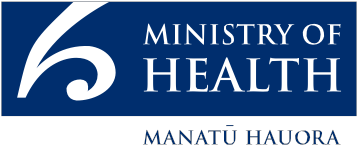 This document is available at health.govt.nzContentsOverview	1Eligibility for PPDF funding	2Key dates	3Process and funding allocation	3Pacific Provider Development Assessment Tool	4Section 1: Provider details	61.1	Provider and contact details	61.2	Eligibility	71.3	Governance and legal entity	71.4	About your health workforce	71.5	Pacific Provider Development Tool	7Section 2: Application form	72.1	Funding guideline	72.2	Pacific health provider tiering system	82.3 PPDF Project outline template	8Section 3: Total budget	8Section 4: Other	8Activities that PPDF will not fund	9Reporting requirements	9Reporting and payment	9Audited financial report	10Use of information	10Evaluation	10Email the application	11OverviewThe Pacific Provider Development Fund (PPDF) is an $3.5 million annual fund designed to improve the capacity and capability of Pacific health and disability providers. Applicants must meet the eligibility criteria to be considered for PPDF funding.The aim of PPDF support is to better enable providers to participate equitably and deliver effective health and disability services through organisational and workforce development opportunities across a range of capacity development areas as follows:Pacific Organisation Values and PhilosophyMission, strategy and planningService design and evaluationHuman resourcesInformation technologyFinancial managementGovernance and leadershipCommunications and external relations.The eight development areas are from the Pacific Provider Development Assessment Tool.  Applicants must undertake:a self-assessment using the Pacific Provider Development Assessment Tool to identify areas that need development. The scoring from the Pacific Provider Development Assessment Tool informs the development of the PPDF application. Applicants must have completed the Pacific Provider Development Assessment Tool to apply for funding.Tiering Assessment Tool, which provides an indication of the provider’s tier (as per tier’s definition).  This will help guide the contract term and support required from the Ministry.Before you proceed with the PPDF application process, please ensure you meet the eligibility criteria for PPDF funding.Eligibility for PPDF fundingApplications must be submitted on the application form supplied and must include evidence to support eligibility (a checklist is included in the application form). The criteria are explained below.Definition:To be eligible for PPDF, providers are required to meet the following nationally set criteria:be an existing Pacific health service provider (i.e. a provider that is owned and governed by Pacific peoples and provides service primarily, but not exclusively, for Pacific people),hold a health service contract (with the Ministry of Health, a District Health Board (DHB), or a Primary Health Organisation(PHO)) within the last 18 months, andbe a legal entity.Key datesPPDF applications open 10.00 am Monday 15 March 2021.PPDF applications close 2.00 pm Friday 30 April 2021.Applications submitted outside the timeframe stated above, and those from organisations that are not eligible, will be declined.Process and funding allocationApplications for PPDF will be released annually on the Ministry website. The Ministry will process and allocated PPDF by District Health Board (DHB) regions. Ministry staff are assigned to manage PPDF applications on a regional basis working with the relevant providers and DHBs.Note that final PPDF allocation per region may vary following assessment of proposals and contract negotiation.  Final PPDF allocation per region will be published in the Ministry’s website.Ministry staff will undertake an initial assessment of the applications including:eligibility,due diligence, andrisk identification resulting in an initial recommendation.A joint assessment will be undertaken regionally between relevant DHB(s) and the Ministry, resulting in an agreed recommendation for applicants. All applications will undergo the process listed in the following table.Pacific Provider Development Assessment ToolFrom 2021, in order to apply for the Pacific Provider Development Funds (PPDF), the Ministry of Health requires ALL eligible Pacific health and disability providers to complete the Pacific Provider Development Self-Assessment Tool (the Tool) with every application for funding. The Tool is for determining the needs of Pacific Health and disability providers and measuring improvements in capacity and capability development.The Tool helps Pacific health and disability providers identify capacity and capability strengths and indicates areas for further development. Information provided within the Tool will assist both the Ministry of Health and Pacific health and disability providers to determine the appropriate investment required, while also providing a useful framework for measuring growth in organisational capacity and capability over time.The Tool scoring ranges from 0 to 4 where a score of 4 indicates that the organisation has full capability, therefore, in the majority of decisions, PPDF funding is applied or prioritised to areas identified as scoring 2.0 or below.To access the Tool please go to www…….Providers’ Tiering systemThe tiering system recognises that organisations can be at significant different stages of organisational development.  We would like all providers to have a closer relationship with the Ministry but we recognise that providers may need additional support to develop and implement an organisational plan.Pacific health and disability providers will be divided into three tiers, based on their score across four criteria:Number of FTE,Operating Budget,How long in operation, andCurrent capability score (based on self-assessment tool score)The tiering system is not designed to penalise Pacific health providers, but to provide the appropriate level of support. The tiering system will guide:the length of the contract for the provider,how closely the Ministry will work with the provider.Note that at the end of the agreement term, providers will be required to re-do the tiering assessment tool, and movement may occur between tiers.Scoring criteria and description for tiering systemThe table below provides information on how the scores will work.  Organisations may be required to provide evidence to support their scores.Section 1:
Provider details1.1	Provider and contact detailsPlease complete all parts of this section.1.2	Eligibility1.2.1	Please answer one question in this section.1.2.2	Provide all details relating to current health contracts.1.3	Governance and legal entity1.3.1	Provide all evidence required to support your organisation’s legal and governance status.1.4	About your health workforce1.4.1	Please provide numbers of staff members employed in health services only.1.5	Pacific Provider Development Tool1.5.1	All applicants must complete, and provide a copy with their application, of their capacity assessment using the Tool. There are no exceptions.To access the Tool, go to www. Section 2:
Application form2.1	Funding guidelinePlease read this section to understand the conditions under which PPDF funding for 2021/22 will apply.2.2	Pacific health provider tiering systemPlease read this section to understand the tiering system that will be applied in 2021/22.2.3 PPDF Project outline templateProjects will be based on low Tool scores with a view to improving capacity and capability of Pacific health and disability providers.Use the instructions provided to develop each PPDF project outline. There are three templates, which is the maximum number of projects you can submit for each year.Section 3: Total budgetYou must complete this table for the overall PPDF budget.Section 4: Other4.1 Risk management4.2 Additional information4.3 Checklist4.4 Provider endorsementRead the funding conditions and electronically sign the form (page 15 of the application), which is now acceptable to the Ministry of Health.Activities that PPDF will not fundBecause PPDF is an organisational and workforce development fund to increase the capability of Pacific health and disability providers, there are specific areas excluded from PPDF funding as follows:service delivery as part of a current contractual arrangement (i.e. utilise PPDF to top up current service delivery)full or part-time permanent positions (i.e. positions which are not directly linked to a time limited project as per PPDF application)supervision or mentoring fees or costs – this exclusion only includes supervision and mentoring fees paid to senior staff within an organisation to supervise a junior staff within the same organisationlease or purchase of vehiclesrent, lease or purchase of buildings or premisesattendance (including travel and accommodation costs) at conferences/seminarsinternational travelongoing licensing fees/subscriptions for PMS/CMS/DBMSaccreditation (accreditation fees will not be paid, however, capability activities which may support an organisation to achieve certain accreditation can be funded – as long as there is linkages with the Self-Assessment Tool)Reporting requirementsReporting and paymentIt is expected that:For tiers one and two organisations two monitoring reports will be submitted per annum (due on 20 January and 20 July for end of year report). For tier three organisation, it is expected that four monitoring reports will be submitted.  Due on 20 October, 20 January, 20 March and 20 July for end of year report.  Each monitoring report should discuss the progress against the deliverables identified in the PPDF contract and be received by the due date.The 20 July monitoring report should include a financial report clearly identifying PPDF expenditure against deliverables.Final reporting requirements will be agreed between the Ministry and the providers.The first payment will be made upfront to ensure organisations are able to begin the projects on time.  Following payments will be made upon receipt and acceptance of the progress reports.Audited financial reportProviders should submit a copy of their most recent audited set of financial statements or accounts. If the total amount you are applying for is more than $100,000.00 (GST exclusive), then your financial statements or accounts must have been reviewed by a chartered accountant. If your organisation was established within the last 12 months, please include a copy of your organisation’s interim financial statements and copies of recent bank statements.Use of informationThe Ministry may release summary information about the successful applicant(s).If your application for PPDF funding is successful, the Ministry may share the information in your contract, including contract details and the contract value, within the Ministry, District Health Boards and with other relevant government bodies.If your application contains information that you consider should be held confidential, you are advised to clearly identify such information and indicate the reason(s) why you consider the information should be held confidential.Please note that information held by the Ministry is subject to request(s) under the Official Information Act 1982. The Ministry also has other obligations in relation to information, such as reporting to Parliament and a duty to consult other interested parties at any time during the process.The Ministry will retain the right to publish, promote and make publicly available information about funded initiatives. The Ministry will consult with the applicant prior to any publication to ensure accuracy of information and acknowledge the provider’s contribution to any publication or reporting of the project.EvaluationSuccessful applicants must agree to participate in any evaluation of PPDF that the Ministry or its agents may wish to undertake.Email the applicationSubmit one (1) electronic copy (Word document) of the completed application form (including relevant documents). No hard copies will be accepted.Email your electronic copy to: xxxxxxx@moh.govt.nz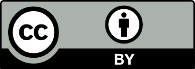 This work is licensed under the Creative Commons Attribution 4.0 International licence. In essence, you are free to: share ie, copy and redistribute the material in any medium or format; adapt ie, remix, transform and build upon the material. You must give appropriate credit, provide a link to the licence and indicate if changes were made.CriteriaEvidenceThe applicant is a Pacific health and disability provider organisation.Meets the definition in the table above.The applicant holds a health service contract within the last 18 months.Current health contracts, type and value including the funder’s details must be listed in the application form.The organisation is a legal entity.Current certificate supplied with application.The organisation is registered with the NZ Charities Commission (if applicable).Current certificate supplied with application.Fifty percent or more of current Board members are Pacific and this is sustained.A formalised process is documented in the constitution or similar document and supplied with the application.The majority of members who appoint the Board are Pacific and this is sustained and/or the majority of owners/directors of the company are Pacific.A formalised process is documented in the constitution or similar document and supplied with the application.Where reasonable, it is intended that on wind-up or closure the organisation’s assets are disbursed to a Pacific community or a Pacific organisation with the same or similar service.Constitution content or board directive.RegionDHBsFund allocation per region 2021/22Fund allocation per region 2022/23Fund allocation per region 2023/24Fund allocation per region 2024/25Fund allocation per region 2025/26NorthernNorthland, Auckland, Waitemata, Counties Manukau$2,250,000$2,250,000$2,250,000$2,250,000$2,250,000MidlandsBay of Plenty, Tairawhiti, Waikato, Lakes, Taranaki, Hawkes Bay$ 450,000$ 450,000$ 450,000$ 450,000$ 450,000Wellington - CentralWhanganui, Mid Central, Hutt, Wairarapa, Capital and Coast$ 480,000 $ 480,000 $ 480,000 $ 480,000 $ 480,000 South IslandNelson Marlborough, West Coast, Canterbury, South Canterbury, Southern$ 320,000 $ 320,000 $ 320,000 $ 320,000 $ 320,000 Total$3,500,000$3,500,000$3,500,000$3,500,000$3,500,000StagesActivityAssessment
May 2021The Ministry and relevant service funder conduct initial and joint assessments of the applications submitted by Pacific health and disability providersProvider meetings
June 2021Providers and the Ministry meet to discuss the results of the application assessments and negotiate a contractContracting
June – July 2021New contracts processed and generatedJuly 2021Contracts startCriteriaScores and descriptionScores and descriptionScores and descriptionCriteria123Number of FTEless than 20between 20 and 40more than 40Operating budgetless than $1mbetween $1m and $2mmore than $2mHow long in operationbetween 0 and 5 years5 to 10 years10+ yearsCapability area (based on self-assessment tool)average score less than 2average score of 2 - 2.9average score of 3 - 4TierScoreWhat does it mean Tier oneAverage score across four criteria above 2.5Indication that organisation is well established and self-sustainable. Agreement may be up to five years (with annual reviews).  Organisation able to proceed to develop an implementation plan for PPDF without support. High trust contract management from Ministry (e.g. six-monthly reporting and meetings)Tier twoAverage score across four criteria between 1.5 and 2.49Indication that organisation may be well established, but not yet fully self-sustainableAgreement may be up to three years (with annual reviews).  Organisation able to proceed to develop an implementation plan for PPDF without support. High trust contract management from Ministry (e.g. 6 monthly reporting and meetings)Tier threeAverage score across four criteria under 1.5Indication that organisation may not yet be well established an/or fully self-sustainableAgreement may be annual.Organisation may require additional support to develop an implementation plan for PPDF (e.g. by engaging a consultant and/or project manager).High trust, with closer contract management from Ministry (e.g. three- monthly reporting and meetings)